向华为学习绩效与激励实操班：价值创造、价值评价与价值分配8月25-26日 | 上海适合对象：人力资源经理、绩效经理分享嘉宾：沈宗军 原华为公司南研所高级人力资源经理学习费用：5800元/人我们要坚持责任结果导向的考核机制，进一步深化获取分享的价值分配理念，对英雄及时激励，敢于拉开分配差距，破格提拔贡献者。千军万马上战场，让优秀人才在最佳时间、最佳角色，产生最佳贡献，也给予合理回报。              ——华为公司轮值CEO 徐直军| 项目背景华多数企业正在面临的人力资源问题：做事情少、抱怨声多——未建立明确的企业文化导向和企业文化落地管理体系；活力缺失、干部板结——管理者在同一个岗位上时间很长，也没有形成后备梯队体系，对于管理者的选拔                    与成长，缺乏系统性建设体系；亲力亲为、能力短板——高级干部习惯于亲力亲为，没有给管理者犯错的机会，也没有机制让干部得到关                     键能力的历练；互相推诿、执行力差——没有对客户价值来源进行分析，仅从人力资源专业角度去设置绩效管理体系；目标林立、无从下手——看到重要的事情就设为KPI，众多指标面前，犹如没有指标；编制混乱、浪费严重——缺乏科学的岗位、职级、薪酬管理体系。华为公司针对人力资源管理的难题，提出了“以奋斗者为本”的核心理念，从文化、干部管理、战略性绩效管理和分配机制全方位落地该核心理念，让18万员工拥有共同的价值观体系，也以18万人创造5216亿人民币的高人均产值，因为人均创造效益的领先优势，其年人均薪酬以60万，45岁满八年退休制，10%末尾淘汰制，也让其“高目标、高压力、高淘汰”的导向得以体现！                                      建设以奋斗者为本的理念与                                   落地体系，导向冲锋，                                   是人力资源管理存在的核心价值！任正非先生在多个场合表示，处在通信这个千变万化、又面向世界强林竞争的行业，华为唯有围绕“以客户为中心”而奋斗才有希望获得成功，而奋斗一定会产生繁荣，繁荣之后容易产生惰怠，需要有机制确保公司的“长期坚持艰苦奋斗”。恰好，今天中国大多数行业所处的状态正是要面临“世界级竞争”，华为的成功突围为我们提供了系统的可借鉴之路！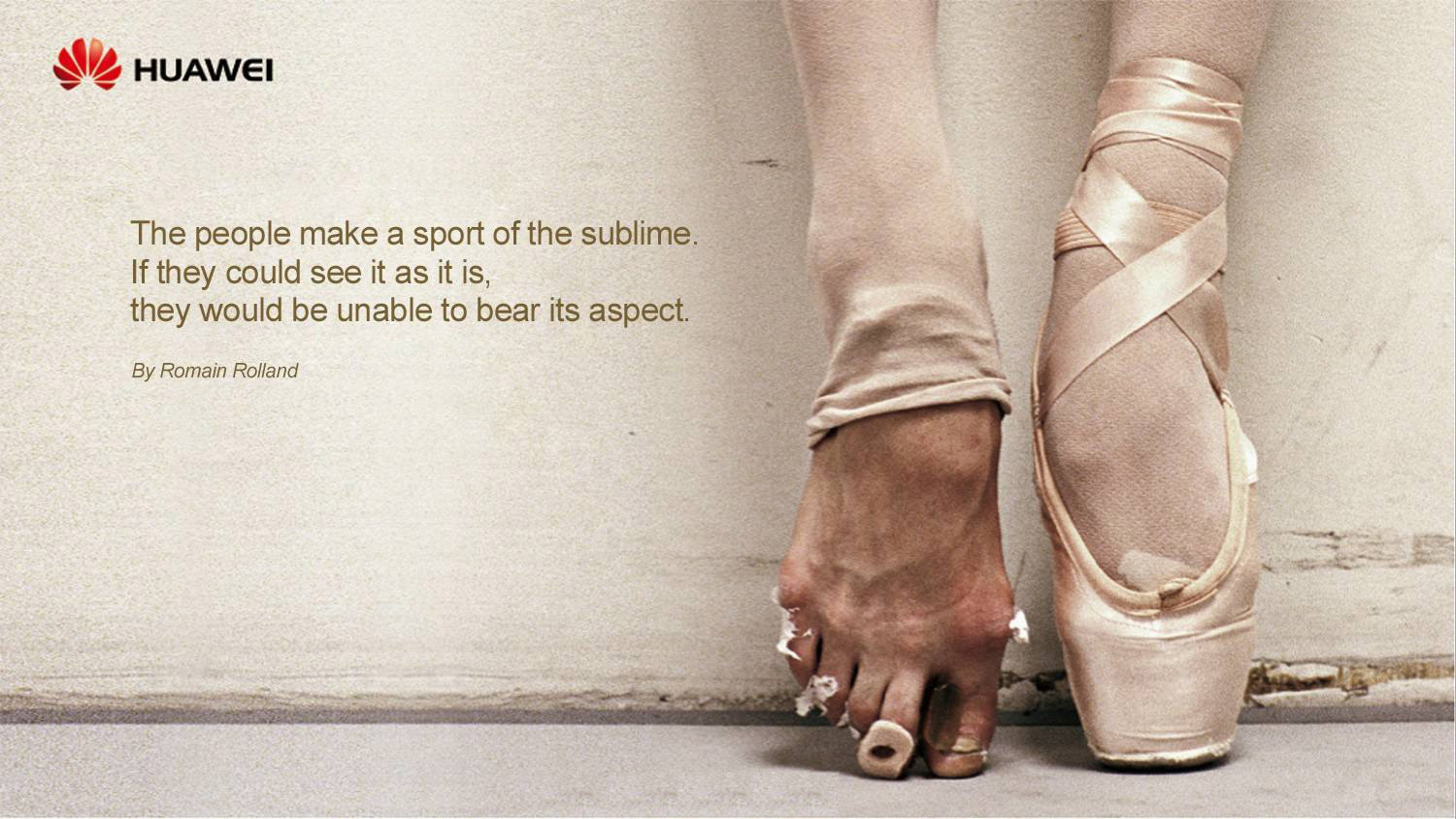 | 学习收益“责任结果导向”的价值创造体系；从战略分解到组织绩效、个人绩效的管理方法；进行合理价值评价的工具和方法；价值分配的原则和工具。| 课程大纲一、华为的绩效管理体系——从战略到岗位1、华为基于价值创造的绩效管理体系   A、如何用战略规划工具BLM分解公司战略解码到组织绩效和个人绩效      >战略分解：通过对外部市场的持续洞察、识别新的机会、进行业务设计，确定3～5年战略目标和当年        的业务目标。       >执行分解：通过明确关键任务（重点工作）及可落地的执行措施，加以组织、人才、氛围和领导力的        支撑，确保业务目标和战略目标的达成。   B、组织绩效管理      >组织绩效目标呈现方式（结果与过程的双维度管理：结果-KPI指标设计与管理&过程-重点工作项设计        与管理）      >组织绩效管理流程：       ○ 战略规划与解码阶段流程（KPI&重点工作）      ○ 绩效执行与监控流程（月／季度审视&资源调整）       ○ 绩效评估反馈流程（评测&述职）       ○ 绩效评估结果应用（团队绩效&管理绩效&总薪酬奖金包）       ○ 案例：员工绩效管理演变历程（人事考核1995-2001、绩效考核2001-2009、绩效管理2009-至今）               华为高、中、初级员工的绩效考核维度的矩阵设计   C、华为的个人绩效管理四部曲       华为绩效管理的基本原则：是为了引导和激励员工贡献于组织的战略目标，实现组织和个人的共同成长。       >绩效目标制定       ○ 原则：清晰的目标，是激发员工潜能的基础！       ○ 流程：部门目标分解、个人设定目标、沟通签署PBC）       >绩效执行与辅导       ○ 原则：主管辅导和帮助下属达成工作目标，是完成组织目标的唯一方法！       ○ 流程：日常辅导技能、中期回顾机制、PBC刷新、关键事件记录       >绩效评价       ○ 原则：绩效评价的关键，是要让员工感知到评价的客观、公正       ○ 流程：员工自评、主管评价、集体评议       >绩效反馈       ○ 原则：绩效反馈关键：聚焦改进、关注成长       ○ 流程：结果公示、反馈面谈、绩效投诉       ○ 案例：绩效转拜理念、解决绩效管理误区、克服绩效管理难题、绩效管理变革成功的关键要素               ——领导力建设二、华为的分配激励体系与创新实践1、华为的价值分配管理框架的一个核心和四个维度A、一个核心：整体回报      B、四个维度：薪酬、福利、环境、发展2、分配的评价基础建设：基于贡献的任职资格体系A、绩效贡献评价&关键能力评价     B、职位分析与职位评估C、传统的职位职级与任职资格的对应关系    D、如何用任职资格要求建立员工职业发展通道3、基于贡献的高绩效薪酬包体系A、工资性薪酬包管理原则、管控    B、基于岗位职责的定薪机制    C、基于绩效贡献的调薪机制    D、华为奖金挂历政策的导向（奖金管理机制、奖金包的生成、奖金包的分配）    E、华为的虚拟股权操作方法（历史上的操作办法&目前虚拟受限股的设计趋势）    F、福利分配方式（法定福利+补充福利+特色福利）4、华为实践的其它有效激励方式A、华为的及时激励的管理办法      B、华为的非物质激励的3种类别（认可、学习与发展、工作环境）和对应的14种激励手段| 主讲嘉宾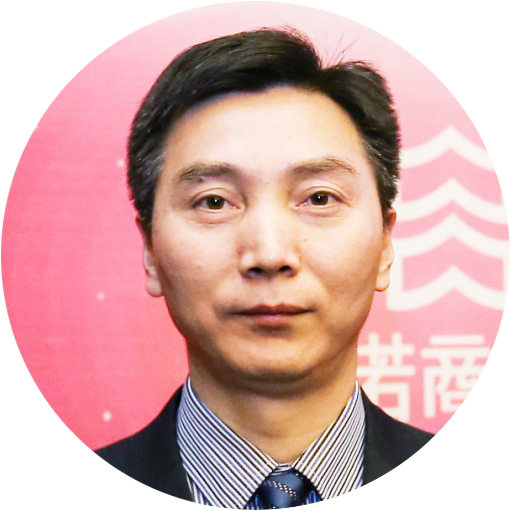 | 本次课程衍生阅读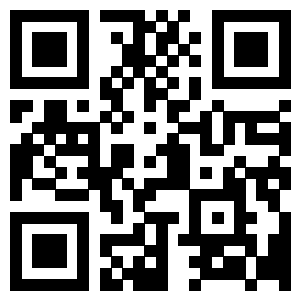 | 部分企业家对乔诺商学院评价意尔康高管团队多次参与了乔诺商学院的学习项目，同时也邀请了乔诺咨询团队作为组织变革的顾问，为我们下一步百亿战略提供了系统的理念与实战支持。——意尔康集团 创始人兼董事长 单志敏乔诺商学院是一家专注的培训机构，九牧王高管团队参加了乔诺组织考察华为、变革之心等多个学习项目，都取得了很好的效果，同时我们也选择了乔诺商学院咨询团队为我们进行组织变革服务，值得推荐！——九牧王男装 创始人兼董事长 林聪颖参加了乔诺商学院组织的几次培训，既高端又实在，其专家实战经验丰富，是一个可以拓展企业高管视野的学习平台，红袖还会继续和乔诺商学院展开更多的合作。——红袖服饰 总经理 柳成乔诺商学院不仅仅是在倡导学习“以客户为中心”，自己也真正在践行以客户为中心，我们合作了变革的项目、销售的项目，都取得了十分显著的效果，我推荐正在变革的企业，选择回归客户，选择乔诺商学院。——龙禧传媒 创始人兼董事长 吴育怀乔诺引领变革精神，辅助我们企业打通点对点，端到端的组织流程再造，在什么是真正的以客户为导向，以奋斗者为本的道路上，发挥了牵引力的大作用，真心感谢乔诺！——国科诚泰 创始人兼董事长 李蔚乔诺商学院倡导的模式，是咨询公司最佳的模式，乔诺商学院的服务内容，也是极具竞争力的内容，我们选择了乔诺商学院的战略、业务流程变革、人力资源三个方面的咨询服务，值得推荐！——九鼎集团 创始人兼董事长 杨林乔诺商学院聚焦“以客户为中心”的理念，能够从企业发展战略需求出发，整合从战略思维导入、组织变革、高管教练等一系列资源，对于处在变革期的企业来说，提供了系统化和体系化培训支持。——远洲集团 创始人兼董事长 卢诚《变革之心®EDP：绩效与激励实操班》报名表《变革之心®EDP：绩效与激励实操班》报名表《变革之心®EDP：绩效与激励实操班》报名表《变革之心®EDP：绩效与激励实操班》报名表《变革之心®EDP：绩效与激励实操班》报名表《变革之心®EDP：绩效与激励实操班》报名表公司名称（发票抬头）公司名称（发票抬头）公司名称（发票抬头）公司名称（发票抬头）公司名称（发票抬头）公司名称（发票抬头）序号姓名手机号邮箱部门职位12345678对接人信息对接人信息对接人信息对接人信息对接人信息对接人信息姓名：                             手机号码：           邮箱：                             职位：姓名：                             手机号码：           邮箱：                             职位：姓名：                             手机号码：           邮箱：                             职位：姓名：                             手机号码：           邮箱：                             职位：姓名：                             手机号码：           邮箱：                             职位：姓名：                             手机号码：           邮箱：                             职位：课前问题：课前问题：课前问题：课前问题：课前问题：课前问题：